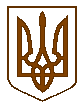 УКРАЇНАБілокриницька   сільська   радаРівненського   району    Рівненської    області(п’ятдесят дев’ята чергова сесія сьомого скликання)ПРОЕКТ  РІШЕННЯ   березня   2020 року                                                                             №  Про внесення змін до  сільського бюджетуБілокриницької сільської радина 2020 рік(1731450100)        Код бюджету 	Керуючись пунктом 17 частини 1 статті 43 Закону України «Про місцеве самоврядування в Україні», Бюджетним кодексом України,  Законом України «Про Державний бюджет  України на 2020 рік», іншими чинними нормативно-правовими актами з цих питань, за погодженням з постійними комісіями сільської  ради, сільська рада  в и р і ш и л а :1.Внести зміни  до рішення сесії Білокриницької сільської ради  від 21 грудня 2019 року №1090 «Про сільський бюджет Білокриницької сільської ради  на 2020 рік», до рішення  сесії Білокриницької сільської ради №1133 від 25.02.2020року «Про зміни до сільського бюджету  Білокриницької сільської ради»,а саме     визначити на 2020рік:  збільшити доходи сільського  бюджету в сумі 1 721 622грн. згідно з додатком1 цього рішення,в тому числі: 	доходи спеціального фонду сільського бюджету 1 721 622грн.;  збільшити видатки сільського бюджету  на суму  3 864 674 гривень згідно з додатком № 3 цього рішення, у тому числі видатки загального фонду сільського бюджету  збільшити у сумі 510 557 гривень, видатки спеціального фонду сільського бюджету   збільшити у сумі  3 354 117 гривень згідно з додатком 3 цього рішення;    2.Збільшити дефіцит сільського бюджету на 2020 рік  у сумі  2 143 052гривень згідно з додатком 2 цього рішення;             по загальному фонду бюджету установити дефіцит в сумі   510 557грн.;              із них  обсяг коштів переданих із загального бюджету до спеціального фонду бюджету(бюджету розвитку)  1 632 495 грн.:              із них за рахунок вільних лишків коштів сільського бюджету, що склались станом на 01.01.2020р. в сумі 1 632 495 грн.;              в т.ч. по спеціальному фонду бюджету установити дефіцит в сумі  1 632 495грн.,  надходження коштів з загального фонду  бюджету до бюджету розвитку (спеціального фонду) в сумі  1 632 495грн.;               3.Збільшити обсяги міжбюджетних трансфертів  на  2020 рік між сільським бюджетом та бюджетами інших рівнів згідно з додатком 4  на суму 210 187грн.,	      в т. ч.  по  загальному фонду сільського бюджету збільшити на суму 20 000 грн., з  них  субвенція з місцевого бюджету державному бюджету на виконання програм соціально-економічного розвитку регіонів третьому державному пожежному-рятувальному загону  ГУ ДСНС  України у   Рівненській області;  	     в т. ч.  по  загальному фонду сільського бюджету збільшити на суму 80047 грн., з  них  субвенція з місцевого бюджету державному бюджету на виконання програм соціально-економічного розвитку регіонів   управлінню ЖКГ, містобудування, архітектури, інфраструктури, енергетики  та захисту довкілля Рівненської РДА;	    в т. ч.  по  загальному фонду сільського бюджету збільшити на суму 20 000 грн., з  них  субвенція з місцевого бюджету державному бюджету на виконання програм соціально-економічного розвитку регіонів  Рівненському районному відділенню поліції РВП ГУНП у Рівненській області;              в т.ч. по загальному фонду  збільшити обсяг іншої субвенції на суму 90 140 грн. з місцевого бюджету  районному бюджету, з них:             -інша субвенція з сільського бюджету районному бюджету  КП РРЦ ПСМД на  виконання робіт із врізки у стальний водопровід та підтримання експлуатаційної придатності систем пожежної сигналізації, оповіщення людей про пожежу та системами протипожежного захисту  приміщень Білокриницької ЛА ЗПСМ на суму 6900грн;	   -інша субвенція з сільського бюджету районному бюджету на запобігання  хвороби  СОVІD-19 для придбання  засобів індивідуального захисту  та проведення лікувально-профілактичних  заходів  у закладах охорони здоров"я Рівненського району на суму 70 000грн;             -інша субвенція з сільського бюджету районному бюджету  для КП "Обласний дитячий туберкульозний санаторій "Новостав" для дітей з активними формами туберкульозу" Рівненської обласної   ради на суму 10000грн;              -інша субвенція з сільського бюджету районному бюджету на відшкодування   пільги послуг  звязку ПАТ "Укртелеком" пільгової категорії населення  Білокриницької сільської ради" на суму 3240 грн.                 4.Внести зміни  до переліку об "єктів  бюджету розвитку  сільського бюджету на суму 3 354 117грн. згідно з додатком 5 цього рішення.              5.Внести зміни до розподілу видатків сільського  бюджету  на реалізацію державних та регіональних галузевих програм  на загальну суму 2 344 174 грн., згідно з додатком 6.              6.Субвенцію  з місцевого бюджету державному бюджету на виконання програм соціально-економічного розвитку регіонів направити : - Третьому державному пожежно-рятувальному загону ГУ ДСНС України у  Рівненській області на виконання «Програми  захисту населення і територій від надзвичайних ситуацій та забезпечення організації  заходів пожежної, техногенної безпеки на 2017-2022роки», напрямком використання даних коштів визначити закупівлю паливно-мастильних матеріалів . Направлення даних коштів здійснити за рахунок вільних залишків коштів сільського бюджету, що склались на 01.01.2020р.в сумі 20 000грн.- Управлінню ЖКГ, містобудування, архітектури, інфраструктури, енергетики  та захисту довкілля Рівненської РДА на виконання «Програми соціально-економічного розвитку Білокриницької сільської ради на 2017-2022роки» напрямком використання даних коштів визначити  виконання  делегованих повноважень. Направлення даних коштів здійснити за рахунок вільних залишків коштів сільського бюджету, що склались на 01.01.2020р. в сумі 80047,00 гривень.- Рівненському районному відділенню поліції РВП ГУНП у Рівненській області на виконання «Програми соціально-економічного розвитку Білокриницької сільської ради на 2017-2022роки» напрямком використання даних коштів визначити  на придбання паливо-мастильних матеріалів. Направлення даних коштів здійснити за рахунок вільних залишків коштів сільського бюджету, що склались на 01.01.2020р. в сумі 20000,00 гривень.       7. Додатки  1-6 до рішення є його невід’ємною частиною.       8. Контроль за виконанням цього рішення покласти на постійну комісію сільської  ради з питань бюджету та податків (Зданевич О.Д.)Сільський   голова			       	                Тетяна  ГОНЧАРУК